GRĂDINIŢA CU  P.P. ,,SFINȚII ARHANGHELI MIHAIL ȘI GAVRIIL” PLOIEȘTI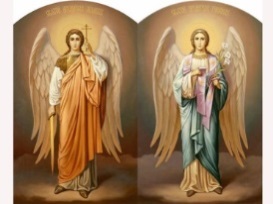 Aleea Levănțica, Nr. 2GTel.: 0244/574600E –mail: gradinitasfintiiarhangheli@yahoo.comConsiliul de Administrație al Grădiniței cu P.P. „Sfinții Arhangheli Mihail și Gavriil” PloieștiHOTĂRÂREA NR. 07/03.03.2021	Consiliul de Administrație al Grădiniței cu P.P. „Sfinții Arhangheli Mihail și Gavriil” Ploiești, întrunit în ședința din 01.03.2021,●   În conformitate cu prevederile Legii educatiei naționale nr.1/2011,● În conformitate cu Regulamentul cadru de organizare și funcționare a unităților de învățământ preuniversitar nr.5447/2020;● În conformitate cu Metodologia - cadru privind mobilitatea personalului didactic de predare din învăţământul preuniversitar pentru anul şcolar 2020-2021, aprobată prin OMEC nr. 5259/12.11.2019, cu modificările şi completările ulterioare art. 103 alin. (3),HOTĂRĂȘTE:Art. 1 Aprobarea transferului pentru preșcolarul Ioniță Darius;Art. 2 Validarea concursului pentru ocuparea postului didactic vacantat în timpul anului școlar 2020-2021, desfășurat pe 01.03.2021. Doamna Voinea Ioana Luminița obține postul în urma concursului promovat cu nota 8,70.                                                                                                                       Președinte C.A.                                                                                                                             Director,                                                                                                                        Bucur Adriana